1.2.2     Salary: Pinky (85 050 + 31 185)                   Salary :Brain (70 200  + 25 740)
                                 Province of the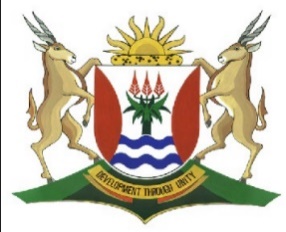 EASTERN CAPEEDUCATIONDIRECTORATE SENIOR CURRICULUM MANAGEMENT (SEN-FET)HOME SCHOOLING SELF-STUDY MARKING GUIDELINEWORKSHEET 1WORKSHEET 1WORKSHEET 1WORKSHEET 1WORKSHEET 1WORKSHEET 1WORKSHEET 1GRADE  11TERM 2WEEK33CLASS TESTCLASS TESTCLASS TESTCLASS TESTCLASS TESTCLASS TESTCLASS TESTWorkings:Workings:Workings:Workings:Workings:Workings:Workings:[25][25]Salary: Thandi (12 400 x 12) : Salary: Xola (148 800 x 1,025) Salary: Thandi (12 400 x 12) : Salary: Xola (148 800 x 1,025) Salary: Thandi (12 400 x 12) : Salary: Xola (148 800 x 1,025) Salary: Thandi (12 400 x 12) : Salary: Xola (148 800 x 1,025) Salary: Thandi (12 400 x 12) : Salary: Xola (148 800 x 1,025) Salary: Thandi (12 400 x 12) : Salary: Xola (148 800 x 1,025) Salary: Thandi (12 400 x 12) : Salary: Xola (148 800 x 1,025) Final distribution: Thandi (21 250 x 800 000/1 700 000)Final distribution: Thandi (21 250 x 800 000/1 700 000)Final distribution: Thandi (21 250 x 800 000/1 700 000)Final distribution: Thandi (21 250 x 800 000/1 700 000)Final distribution: Thandi (21 250 x 800 000/1 700 000)Final distribution: Thandi (21 250 x 800 000/1 700 000)Final distribution: Thandi (21 250 x 800 000/1 700 000)Final distribution: Xola (21 250 x 900 000/1 700 000)Final distribution: Xola (21 250 x 900 000/1 700 000)Final distribution: Xola (21 250 x 900 000/1 700 000)Final distribution: Xola (21 250 x 900 000/1 700 000)Final distribution: Xola (21 250 x 900 000/1 700 000)Final distribution: Xola (21 250 x 900 000/1 700 000)Final distribution: Xola (21 250 x 900 000/1 700 000)WORKSHEET 2WORKSHEET 2WORKSHEET 2WORKSHEET 2WORKSHEET 2WORKSHEET 2WORKSHEET 2WORKSHEET 2GRADE  GRADE  11TERM 2WEEK33ACTIVITY 1ACTIVITY 1ACTIVITY 1ACTIVITY 1ACTIVITY 1ACTIVITY 1ACTIVITY 1ACTIVITY 11.11.11.11.11.11.11.11.11.11.1PB STORESPB STORESPB STORESPB STORESPB STORESPB STORESPB STORESPB STORESPB STORESPB STORESINCOME STATEMENT FOR THE YEAR ENDED 28 FEBRUARY 2017INCOME STATEMENT FOR THE YEAR ENDED 28 FEBRUARY 2017INCOME STATEMENT FOR THE YEAR ENDED 28 FEBRUARY 2017INCOME STATEMENT FOR THE YEAR ENDED 28 FEBRUARY 2017INCOME STATEMENT FOR THE YEAR ENDED 28 FEBRUARY 2017INCOME STATEMENT FOR THE YEAR ENDED 28 FEBRUARY 2017INCOME STATEMENT FOR THE YEAR ENDED 28 FEBRUARY 2017INCOME STATEMENT FOR THE YEAR ENDED 28 FEBRUARY 2017INCOME STATEMENT FOR THE YEAR ENDED 28 FEBRUARY 2017INCOME STATEMENT FOR THE YEAR ENDED 28 FEBRUARY 20171.2.11.2.11.2.11.2.11.2.11.2.11.2.11.2.1CAPITAL NOTECAPITAL NOTECAPITAL NOTECAPITAL NOTECAPITAL NOTEPINKYBRIANTOTALOpening balanceOpening balanceOpening balanceOpening balanceOpening balance240 000360 000600 000Additions to capitalAdditions to capitalAdditions to capitalAdditions to capitalAdditions to capital40 00040 000Withdrawal of CapitalWithdrawal of CapitalWithdrawal of CapitalWithdrawal of CapitalWithdrawal of Capital(10 000)(10 000)Closing balanceClosing balanceClosing balanceClosing balanceClosing balance280 000350 000630 000CURRENT ACCOUNT NOTEPINKYBRIANTOTALNet profit for the year170 720140 415311 135    Salaries 116 23595 940212 175    Interest on capital 21 60028 200 49 800    Bonus              *(993 250 x 2/100)*19 86519 865    Total primary distribution 157 700124 140281 840    Final division of profits13 02016 27529 295Drawings   *(26 409 + 5 480)*(31 889)(62 503)(94 392)Retained income138 83177 912216 743Opening balance 22 369(32 412)(10 043)Closing balance 161 20045 500206 7002.3.12.3.12.3.12.3.12.3.12.3.12.3.12.3.12.3.12.3.12.3.12.3.12.3.1Provide TWO reasons to justify why he feels this way. In each case provide relevant figures to support your comments.Provide TWO reasons to justify why he feels this way. In each case provide relevant figures to support your comments.Provide TWO reasons to justify why he feels this way. In each case provide relevant figures to support your comments.Provide TWO reasons to justify why he feels this way. In each case provide relevant figures to support your comments.Provide TWO reasons to justify why he feels this way. In each case provide relevant figures to support your comments.Provide TWO reasons to justify why he feels this way. In each case provide relevant figures to support your comments.Provide TWO reasons to justify why he feels this way. In each case provide relevant figures to support your comments.Provide TWO reasons to justify why he feels this way. In each case provide relevant figures to support your comments.Provide TWO reasons to justify why he feels this way. In each case provide relevant figures to support your comments.Provide TWO reasons to justify why he feels this way. In each case provide relevant figures to support your comments.Provide TWO reasons to justify why he feels this way. In each case provide relevant figures to support your comments.Provide TWO reasons to justify why he feels this way. In each case provide relevant figures to support your comments.Provide TWO reasons to justify why he feels this way. In each case provide relevant figures to support your comments.He had a debit balance on his Current account, (R32 412).Excessive drawings, R62 503.Reduced his capital contribution, R10 000 (although he is still the major partner).                                                                                                                                        He had a debit balance on his Current account, (R32 412).Excessive drawings, R62 503.Reduced his capital contribution, R10 000 (although he is still the major partner).                                                                                                                                        He had a debit balance on his Current account, (R32 412).Excessive drawings, R62 503.Reduced his capital contribution, R10 000 (although he is still the major partner).                                                                                                                                        He had a debit balance on his Current account, (R32 412).Excessive drawings, R62 503.Reduced his capital contribution, R10 000 (although he is still the major partner).                                                                                                                                        He had a debit balance on his Current account, (R32 412).Excessive drawings, R62 503.Reduced his capital contribution, R10 000 (although he is still the major partner).                                                                                                                                        He had a debit balance on his Current account, (R32 412).Excessive drawings, R62 503.Reduced his capital contribution, R10 000 (although he is still the major partner).                                                                                                                                        He had a debit balance on his Current account, (R32 412).Excessive drawings, R62 503.Reduced his capital contribution, R10 000 (although he is still the major partner).                                                                                                                                        He had a debit balance on his Current account, (R32 412).Excessive drawings, R62 503.Reduced his capital contribution, R10 000 (although he is still the major partner).                                                                                                                                        He had a debit balance on his Current account, (R32 412).Excessive drawings, R62 503.Reduced his capital contribution, R10 000 (although he is still the major partner).                                                                                                                                        He had a debit balance on his Current account, (R32 412).Excessive drawings, R62 503.Reduced his capital contribution, R10 000 (although he is still the major partner).                                                                                                                                        He had a debit balance on his Current account, (R32 412).Excessive drawings, R62 503.Reduced his capital contribution, R10 000 (although he is still the major partner).                                                                                                                                        He had a debit balance on his Current account, (R32 412).Excessive drawings, R62 503.Reduced his capital contribution, R10 000 (although he is still the major partner).                                                                                                                                        He had a debit balance on his Current account, (R32 412).Excessive drawings, R62 503.Reduced his capital contribution, R10 000 (although he is still the major partner).                                                                                                                                        2.3.22.3.22.3.22.3.22.3.22.3.22.3.22.3.22.3.22.3.22.3.22.3.22.3.2Give  ONE  suggestion  that  the  partnership  can  use  to  address  the concern expressed by Pinky.Give  ONE  suggestion  that  the  partnership  can  use  to  address  the concern expressed by Pinky.Give  ONE  suggestion  that  the  partnership  can  use  to  address  the concern expressed by Pinky.Give  ONE  suggestion  that  the  partnership  can  use  to  address  the concern expressed by Pinky.Give  ONE  suggestion  that  the  partnership  can  use  to  address  the concern expressed by Pinky.Give  ONE  suggestion  that  the  partnership  can  use  to  address  the concern expressed by Pinky.Give  ONE  suggestion  that  the  partnership  can  use  to  address  the concern expressed by Pinky.Give  ONE  suggestion  that  the  partnership  can  use  to  address  the concern expressed by Pinky.Give  ONE  suggestion  that  the  partnership  can  use  to  address  the concern expressed by Pinky.Give  ONE  suggestion  that  the  partnership  can  use  to  address  the concern expressed by Pinky.Give  ONE  suggestion  that  the  partnership  can  use  to  address  the concern expressed by Pinky.Give  ONE  suggestion  that  the  partnership  can  use  to  address  the concern expressed by Pinky.Give  ONE  suggestion  that  the  partnership  can  use  to  address  the concern expressed by Pinky.Re-visit the partnership agreement.Set limits for drawings.      Re-visit the partnership agreement.Set limits for drawings.      Re-visit the partnership agreement.Set limits for drawings.      Re-visit the partnership agreement.Set limits for drawings.      Re-visit the partnership agreement.Set limits for drawings.      Re-visit the partnership agreement.Set limits for drawings.      Re-visit the partnership agreement.Set limits for drawings.      Re-visit the partnership agreement.Set limits for drawings.      Re-visit the partnership agreement.Set limits for drawings.      Re-visit the partnership agreement.Set limits for drawings.      Re-visit the partnership agreement.Set limits for drawings.      Re-visit the partnership agreement.Set limits for drawings.      Re-visit the partnership agreement.Set limits for drawings.      WORKSHEET 3WORKSHEET 3WORKSHEET 3WORKSHEET 3WORKSHEET 3WORKSHEET 3WORKSHEET 3WORKSHEET 3WORKSHEET 3WORKSHEET 3WORKSHEET 3WORKSHEET 3WORKSHEET 3WORKSHEET 3GRADEGRADE11TERMTERMTERM22WEEKWEEKWEEK333ACTIVITY 2ACTIVITY 2ACTIVITY 2ACTIVITY 2ACTIVITY 22.1.12.1.12.1.12.1.12.1.1FIXED (TANGIBLE) ASSETSFIXED (TANGIBLE) ASSETSFIXED (TANGIBLE) ASSETSFIXED (TANGIBLE) ASSETSFIXED (TANGIBLE) ASSETSFIXED (TANGIBLE) ASSETSFIXED (TANGIBLE) ASSETSFIXED (TANGIBLE) ASSETSFIXED (TANGIBLE) ASSETSFIXED (TANGIBLE) ASSETSFIXED (TANGIBLE) ASSETSFIXED (TANGIBLE) ASSETSFIXED (TANGIBLE) ASSETSFIXED (TANGIBLE) ASSETSDepreciation on VehiclesDepreciation on VehiclesDepreciation on VehiclesDepreciation on VehiclesDepreciation on EquipmentDepreciation on EquipmentDepreciation on EquipmentDepreciation on EquipmentDepreciation on EquipmentDepreciation on EquipmentDepreciation on EquipmentDepreciation on EquipmentDepreciation on EquipmentDepreciation on Equipment(21750 + 55 000)(21750 + 55 000)(21750 + 55 000)(21750 + 55 000)(675 + 64 500)(675 + 64 500)(675 + 64 500)(675 + 64 500)(675 + 64 500)(675 + 64 500)(675 + 64 500)(675 + 64 500)(675 + 64 500)(675 + 64 500)2.1.22.1.22.1.22.1.2CURRENT ACCOUNTS NOTECURRENT ACCOUNTS NOTECURRENT ACCOUNTS NOTECURRENT ACCOUNTS NOTECURRENT ACCOUNTS NOTECURRENT ACCOUNTS NOTECURRENT ACCOUNTS NOTECURRENT ACCOUNTS NOTECURRENT ACCOUNTS NOTECURRENT ACCOUNTS NOTECURRENT ACCOUNTS NOTECURRENT ACCOUNTS NOTECURRENT ACCOUNTS NOTECURRENT ACCOUNTS NOTE2.1.32.1.32.1.32.1.32.1.32.1.32.1.32.1.32.1.32.1.32.1.32.1.32.1.32.1.3TRADE AND OTHER RECEIVABLESTRADE AND OTHER RECEIVABLESTRADE AND OTHER RECEIVABLESTRADE AND OTHER RECEIVABLESTRADE AND OTHER RECEIVABLESTRADE AND OTHER RECEIVABLESTRADE AND OTHER RECEIVABLESTRADE AND OTHER RECEIVABLESTRADE AND OTHER RECEIVABLESTRADE AND OTHER RECEIVABLESTRADE AND OTHER RECEIVABLESTRADE AND OTHER RECEIVABLESTRADE AND OTHER RECEIVABLESTRADE AND OTHER RECEIVABLES2.1.42.1.42.1.42.1.4TRADE AND OTHER PAYABLESTRADE AND OTHER PAYABLESTRADE AND OTHER PAYABLESTRADE AND OTHER PAYABLESTRADE AND OTHER PAYABLESTRADE AND OTHER PAYABLESTRADE AND OTHER PAYABLESTRADE AND OTHER PAYABLESTRADE AND OTHER PAYABLESTRADE AND OTHER PAYABLESTRADE AND OTHER PAYABLESTRADE AND OTHER PAYABLESTRADE AND OTHER PAYABLESTRADE AND OTHER PAYABLES2.22.22.22.22.22.22.22.22.22.22.22.22.22.2BENZ TRADERSBENZ TRADERSBENZ TRADERSBENZ TRADERSBENZ TRADERSBENZ TRADERSBENZ TRADERSBENZ TRADERSBENZ TRADERSBENZ TRADERSBENZ TRADERSBENZ TRADERSBENZ TRADERSBENZ TRADERSBALANCE SHEET AS AT 28 FEBRUARY 2018BALANCE SHEET AS AT 28 FEBRUARY 2018BALANCE SHEET AS AT 28 FEBRUARY 2018BALANCE SHEET AS AT 28 FEBRUARY 2018BALANCE SHEET AS AT 28 FEBRUARY 2018BALANCE SHEET AS AT 28 FEBRUARY 2018BALANCE SHEET AS AT 28 FEBRUARY 2018BALANCE SHEET AS AT 28 FEBRUARY 2018BALANCE SHEET AS AT 28 FEBRUARY 2018BALANCE SHEET AS AT 28 FEBRUARY 2018BALANCE SHEET AS AT 28 FEBRUARY 2018BALANCE SHEET AS AT 28 FEBRUARY 2018BALANCE SHEET AS AT 28 FEBRUARY 2018BALANCE SHEET AS AT 28 FEBRUARY 2018